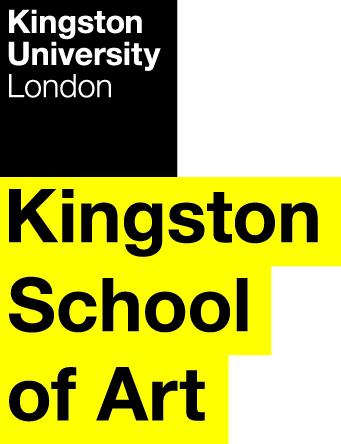 Programme SpecificationTitle of Course: 	BA (Hons) Film StudiesDate Specification Produced: 	October 2012Date Specification Last Revised: 	August 2020 This Programme Specification is designed for prospective students, current students, academic staff and potential employers.  It provides a concise summary of the main features of the programme and the intended learning outcomes that a typical student might reasonably be expected to achieve and demonstrate if he/she takes full advantage of the learning opportunities that are provided.  More detailed information on the teaching, learning and assessment methods, learning outcomes and content of each module can be found in Course Handbooks and Module Descriptors.SECTION 1:	GENERAL INFORMATIONSECTION 2: THE PROGRAMMEProgramme IntroductionFilm Studies provides an exciting intellectual challenge in the way it focuses on what continues to be arguably the most significant and popular modern mass media, and approaches the medium in an original cross-disciplinary fashion. Film Studies draws insights from such diverse disciplines as history, sociology, art history, comparative studies and aesthetics and from such major intellectual perspectives as feminism, postmodernism, postcolonial theory, semiotics and psychoanalysis. The study of film is both demanding and stimulating as it requires students to move between the examination of both visual and written materials and to master ideas and approaches from several fields of study. Film-making opportunities provide the further challenge of moving between ‘academic' and ‘practical' modes of operation. Our aim is to provide a supportive, stimulating and challenging course which blends a theoretical understanding of cinema with practical applications in terms of both film making and engagement with the wider film industry, and which promotes a holistic, synoptic approach to film to encourage self-reliance, self-confidence and independence. These attributes are enhanced not only by the development through formative and summative assessment of key employability skills in areas such as presenting, teamwork and the expression of ideas, but also through offering guidance and support in relation to working in film and related industries.Our teaching team comprises both practitioners and academics. Each staff member stands at the forefront of their field, and their specialisations reflect the diversity of approaches and topics offered on the course. Experts in film history, cultural studies, film and philosophy and a broad variety of national cinemas, including British, French, German, Iranian, Palestinian and South-East Asian are complimented by practitioners specialising in sound design, cinematography, documentary and the avant-garde. From the earliest experiments in the capturing of movement in the 1880s, through to the modern day blockbusters of the likes of Joss Whedon and Christopher Nolan, by way of films of the classical Hollywood era and groundbreaking ‘new wave’ movements from around the globe, our degree offers an exploration into the stunning and often startling world of cinema.Aims of the ProgrammeThe aims of the Field are:to encourage and enable students from a range of backgrounds to gain knowledge and understanding in Film Studies, a discipline studying a central component in the increasingly visual culture of contemporary societies;to develop in students an enthusiasm for the subject, to encourage their intellectual curiosity and to foster their capacity for critical thought so that the study of film will promote their ability to understand and be critical of the modern cultural world;to provide a programme of study in a fast-developing and stimulating disciplinary field that is responsive to the interests and needs of a wide variety of students;to cultivate a cross-disciplinary approach to Film Studies that will require students to explore how different bodies of knowledge can be related one to the other and that will develop a capacity for intellectual flexibility; this aim will make the field an original programme of study and an excellent complement to many other disciplinary fields;to promote student self-management and their assuming increasing responsibility for their own learning experiences by providing opportunities to build their own programmes of study through option choices;to develop those study skills, methods of analysis and theoretical perspectives appropriate to investigations in Film Studies so that students will be able to apply these insights in their everyday experience of cinema and film and in such a way as to enhance their understanding of and critical purchase on wider social and cultural worlds;to promote a range of key skills dealing with the oral and written presentation of information and argument, ICT skills, and competencies in research and investigation that are relevant to both their personal development and future employment;to develop a commitment to study and investigation that will encourage a student to embark on a process of lifelong learning - including study of film at a higher level - for both their own personal development and to enhance their future employment potential.Students studying film as a Minor Field will have some engagement with all the aims listed above. They will take key theory modules at all three levels, thereby gaining insight into the fundamental concepts and perspectives of the discipline. Additional aims for the Major Field are: to extend and enrich students study of film through their additional option choices;to allow students to follow a particular interest and deepen their personal knowledge by, for example, specialising in a particular area of national cinema or opting to investigate a particular topic of interest in a Level Six Special Study.Additional aims for the Full Field are:to develop and enhance students’ skills and competencies through engaging with the practical side of film-making (scriptwriting, film production and so forth) and in the production of a series of short films:to provide the opportunity for students to realise their creative potential through these practical activities – both as a complement to their academic studies and for their own intrinsic value.Intended Learning OutcomesThe programme outcomes are referenced to the UK Quality Code for Higher Education, including the QAA subject benchmarks for Communication, Film and Cultural Studies and the Framework for Higher Education Qualifications in England, Wales and Northern Ireland (2014), and relate to the typical student.  The programme provides opportunities for students to develop and demonstrate knowledge and understanding, skills and other attributes in the following areas.  In addition to the programme learning outcomes identified overleaf, the programme of study defined in this programme specification will allow students to develop a range of Key Skills as follows:Entry RequirementsThe minimum entry qualifications for the programme are:From A levels:		96 pointsBTEC:			MMMAccess Diploma:	PassPlus GCSEs:		Maths and English (score 9-4)A minimum IELTS score of 6.5 is required for those for whom English is not their first language.Programme StructureThis programme is offered in full-time/part-time mode, and leads to the award of BA (Hons) Film Studies.  Entry is normally at Level 4 with A-level or equivalent qualifications (See section D).  Transfer from a similar programme is possible at Level 5 with passes in comparable level 4 modules – but is at the discretion of the course team.  Intake is normally in September. E1.	Professional and Statutory Regulatory BodiesNoneE2.	Work-based learning, including sandwich programmesWork placements are encouraged; both as part of the L6 module @ Work in the Media Industries (MD6004) but also generally throughout the degree at the students’ own initiative. The nature of the film business means that placements, internships and work experience can be valuable pathways into the industry, and the department supports such initiatives through offering advice on the kind of roles which are appropriate, writing references and, where appropriate, assisting with industry contacts. The faculty Careers and Employability Service can offer similar support as well as assistance with preparing an appropriate CV.E3.	Outline Programme StructureThe Film Studies programme at Kingston promotes an understanding of, and engagement with, the medium of film from a number of different approaches forming strands, which run throughout the course. These strands are established at level four with a focus on four key areas; firstly the language of film as a means of audio-visual communication; second an understanding of the history of film in relation to its national, social and historical context; third upon methods for using theoretical concepts to unpick the meaning of cinema; and finally film practice, complementing the knowledge and understanding of film language, history and theory developed at L4. These key methods for approaching the subject of film will be augmented by a rigorous strand of industry-related content promoting not only an understanding of how the contemporary film industry works, but also the development of the kind of skill and mind set required to succeed. These elements, introduced at L4, are extended and augmented throughout the L5 and L6 programmes. A series of core innovative portmanteau modules – offering a series of conceptual strands within the umbrella of a single module - develop techniques of film analysis and understanding of film theories and concepts of national cinema through L5 and L6, accompanied by a developmental strand of practical work encompassing documentary and fiction film making and screenwriting, and professional development via a work placement.  In each respect the progression of these elements represents a move towards increased independence and self-confidence for each student, fostered through a supportive environment led by our embedded personal tutor scheme. All L6 students will have the opportunity to undertake some form of extended capstone project, be it written or filmed, under individual supervision, allowing them to use the skills and knowledge which they have learned on the course on a major piece of individual or group work.Each level is made up of four modules each worth 30 credit points.  Typically a student must complete 120 credits at each level.    All students will be provided with the University regulations and specific additions that are sometimes required for accreditation by outside bodies (e.g. professional or statutory bodies that confer professional accreditation).  Full details of each module will be provided in module descriptors and student module guides. Half field students must take FI4001 and FI4002Progression to level 5 requires completion of all core modulesThis course permits progression from Level 4 to Level 5 with 90 credits at Level 4 or above, which could be drawn from either the Film Studies modules or the modules from the relevant major, half, minor fields. The outstanding 30 credits from Level 4 can be trailed into Level 5 and must be passed before progression to Level 6.Students exiting the programme at this point who have successfully completed 120 credits are eligible for the award of Certificate of Higher Education in Film Studies.Full field students must take FI5002, FI5003, FI5004 and FI5001.Major field students must take FI5002 and FI5003 and EITHER FI5004 or FI5001.Half field students must take FI5002 and FI5003. Minor field students must take FI5002.This course permits progression from Level 5 to Level 6 with 90 credits at Level 5 or above, which could be drawn from either the Film Studies modules or the modules from the relevant major, half, minor fields. The outstanding 30 credits from Level 5 can be trailed into Level 6 and must be passed before consideration for an award or progression to Level 7 (if appropriate).Students exiting the programme at this point who have successfully completed 120 credits are eligible for the award of Diploma of Higher Education in Film Studies.Full field Students must take FI6001 and FI6003 and TWO option modules.Major field students must take FI6001 and FI6003 and ONE option module.Half field students must take FI6003 and ONE option module.Minor field students must take FI6003.Level 6 requires the completion of the compulsory modules and one or two option modules depending upon the route.Principles of Teaching Learning and Assessment The course is designed to offer a thorough grounding in key elements in the first year, which are then built upon throughout the second and third year, leading students to develop increased confidence, increased independence. To foster both an increasingly sophisticated understanding of the subject and to develop transferrable skills, a range of assessment methods is used including essays and extended essays, reports, individual and group presentations, and various forms of practical work. The assessment regime for each module has been designed to provide formative opportunities that allow students to practice and to receive feed forward on their performance in preparation for the summative assessment. Care has also been taken to avoid assessment bunching.  Feedback on student progress in these areas takes the form of:Feedback on formative assessment to help prepare students for the formal submissions. This may take the form of: written feedback with action points; peer review; verbal feedback following presentations.Summative assessments are accompanied with feedback sheets providing commentary on how well the assessment met the marking criterion and offering feed forward through the provision of suggestions regarding areas in which the students might improve their skills and where they might find support in doing so. Students are introduced to key elements underpinning the study of film in the first year (level four) and these are then fostered throughout the programme. The first of these focuses upon the discipline of film studies itself. Students will learn the language of cinema as a means of audio-visual communication, the basic ‘grammar’ which will allow them to express themselves confidently either in theoretical work or in practical work. In addition they will also engage with three further elements; theories of film and their application to the film text; the history of cinema and its impact upon the film text; and finally how film texts and history relate to wider contexts, be they social, economic or national. This grounding in these significant areas, taught through the core modules Approaches to Cinema (FI4001) and Hollywood and Beyond (FI4002), will form the intellectual basis for their exploration of the subject throughout levels 5 and 6.Running parallel to the lectures for each FI4001 and FI4002 there will small group seminars, offering the opportunity for detailed discussion and reflection. Furthermore, seminars for FI4001, which are two hours long, form the starting point for the personal tutor scheme. Each group of approximately 12-15 students will have weekly seminars with a tutor who will be their personal tutor for the duration of their degree. These seminars will allow students to grow in confidence both in terms of their own performance and, crucially, in approaching and talking to staff. Regular in-class formative assessments will offer ample opportunities for the development of key skills and for concentrated feedback in a trusting environment. These formative assessments, including such things as group projects and presentations, as well as key study skills, will also begin the process of developing the employability skills of students.Practice forms the other strand at L4, which is available only to full field students. In the practical module Techniques 1 (FI4004) students will receive firm grounding in the technical and interpersonal skills required for practical film making, alongside an understanding of how an audio-visual assignment can be critiqued and assessed. FI4005, Documentary Production, will equip them with the skills required to produce films in the short documentary form.  For this module, students will also be introduced to using archives through the process of making a video essay. These modules will provide a basis for the expectations from the practical strand at L5 and L6.At L5 and L6 the course develops from this basis, building upon these approaches and encouraging students to experiment more with the kinds of material with which they engage, and to become more independent thinkers. The core L5 modules Global Cinema Cultures (FI5002) and Thinking about Film (FI5003) are modules that offer a series of strands around national cinemas and theories of film designed to challenge students to open themselves to new forms of cinema and think about film in new ways. The pathways encourage students to make their own connections across the range of topics and reflect the diverse research interests of the teaching team, while assessments, for example presentations, are designed to augment some of the key transferrable skills introduced in the first year. This again is enhanced at L6 through a focus upon independent study with research led teaching through a series of special study and dissertation modules. The dissertation is an extended piece of individual writing on a topic developed by the student under the guidance of a supervisor and offers the opportunity to produce a substantial piece of independent final year work. Special Studies are research-led small group modules that equally offer the opportunity for independent study around a specific subject, for example the drug experience film. The employability strand is further developed through the introduction of an optional work placement module, MD6004, while there is also a sustained emphasis upon transferrable skills throughout the range of assessments, in conjunction with the University’s Careers and Employability Service. The course will make use of the Virtual Learning Environment (VLE) Canvas for communication and dissemination of information between students and staff as well as making online learning materials available to all.All courses based in the Kingston School of Art offer students free access to the online video tutorial platform Lynda.com. There is a wide range of subjects to choose from, many with downloadable exercise files, including software tutorials covering photography, graphics, web design, audio and music, CAD and Microsoft Office software, as well as courses on Business and Management skills. Some of these are embedded in the curriculum and offer additional self-paced learning, others may be taken at will by students wishing to broaden their employability skills in other areas. Support for Students and their LearningStudents are supported by:A Module Leader for each module who coordinates the teaching and learning activities and can advise students on any specific questions related to the learning and assessment for the module.A Course Leader to help students understand the programme structure.Personal Tutors to provide academic and personal support at all stages of study. Personal tutors are allocated when students join and, wherever possible, remain the same throughout a students’ study time. Contact with personal tutors is likely to be greatest at the start of a student’s career, however meetings are scheduled at each stage to check progress, review achievement and help students plan for the future.Technical support to advise students on IT and the use of software.  A designated Course Administrator.An induction week at the beginning of each new academic session.Staff-Student Consultative Committee.Canvas – a versatile online interactive intranet and learning environment accessible both on and off-siteLinkedIn Learning – an online platform offering self-paced software tutorialsA substantial Academic Success Centre that provides academic skills support for UG and PG studentsStudent support facilities that provide advice on issues such as finance, regulations, legal matters, accommodation, international student support, etc.Disabled student supportCareers and Employability ServiceUnion of Kingston StudentsEnsuring and Enhancing the Quality of the CourseThe University has several methods for evaluating and improving the quality and standards of its provision.  These include:External examinersBoards of study with student representationAnnual Monitoring and EnhancementPeriodic review undertaken at the subject levelStudent evaluation including MEQs (Module Enhancement Questionnaires)Moderation policiesFeedback from employersEmployability Statement Graduates from the Film Studies programme have gone on to work in the industry in all areas of production and post production, including working as assistant directors, for post-production houses producing trailers, for audio-visual archives and as independent film makers running their own production companies. Other graduates have gone into academia within the field of film as teachers and to postgraduate study at MA and PHD level in both theory and practice, while others work outside the industry in a variety of areas including journalism and business and enterprise.Our degree equips students with a range of skills, which make them desirable to employers in a wide range of professional areas.  Skills such as initiative and problem-solving, teamwork, communication skills, imagination and creativity and analytical and research skills, are increasingly recognised by the working world as highly valuable in careers from customer and public relations or sales and marketing to education. The Creative and Cultural industries are major contributors to the UK’s economy and our graduates have the skills they are looking for. The degree gives students a firm academic foundation to pursue a vocational training in the arts or other postgraduate study programmes. Employability skills are introduced at level 4 both through the embedding of key skills within the curriculum and through the personal tutorial system, which includes employability activities such as personal development planning and CV writing. These continue to be developed at Levels 5 and 6, in collaboration with Kingston University’s Careers and Employability Service. We run a number of events for final year students where they can seek advice, get help with CVs and meet alumni working in a range of areas. Approved Variants from the Undergraduate RegulationsNot applicableOther sources of information that you may wish to consultQAA Subject Benchmark Statement Communication, Media, Film and Cultural Studies.  https://www.qaa.ac.uk/docs/qaa/subject-benchmark-statements/subject-benchmark-statement-communication-media-film-and-cultural-studies.pdf?sfvrsn=28e2cb81_4 Development of Programme Learning Outcomes in ModulesThis map identifies where the programme learning outcomes are summatively assessed across the modules for this programme.  It provides an aid to academic staff in understanding how individual modules contribute to the programme aims, a means to help students monitor their own learning, personal and professional development as the programme progresses and a checklist for quality assurance purposes.  It includes both core and option modules.Students will be provided with formative assessment opportunities throughout the course to practise and develop their proficiency in the range of assessment methods utilised.  Technical AnnexTitle:BA (Hons) Film StudiesAwarding Institution:Kingston UniversityTeaching Institution:Kingston UniversityLocation:Penrhyn RoadProgramme Accredited by:Not applicableProgramme Learning OutcomesProgramme Learning OutcomesProgramme Learning OutcomesProgramme Learning OutcomesProgramme Learning OutcomesProgramme Learning OutcomesKnowledge and UnderstandingOn completion of the course students will be able to demonstrate knowledge and understanding of:Intellectual skills On completion of the course students will be able to:Subject Practical skills On completion of the course students will be able to:A1how film texts function and the nature of cinematic institutions B1demonstrate the ability and intellectual flexibility to understand and apply the multidisciplinary approaches developed by the course C1Demonstrate understanding of the collective process involved in the collaborative act of film making A2the relationships between cinema and film and broader social, economic, political, and cultural processes (both historical and contemporary) B2understand, analyse and critically evaluate a variety of concepts and theoretical perspectives and different kinds of empirical evidence related to cinema and film C2Demonstrate understanding of all aspects of the pre-production, production and post-production of low/no budget, location-based digital film making A3the history and institutional structures of the Hollywood cinema, the world's dominant cinematic power since the 1910s B3demonstrate specific competence in appropriate methods and techniques for the analysis of film texts C3Demonstrate understanding of the research skills required for the investigation of cinema and film. A4important moments and movements in film history B4demonstrate the capacity to direct and take control of their own learning experience, including the researching and presenting of increasingly substantial pieces of work (which may include items independently undertaken); C4Demonstrate their proficiency in a variety of modes of written and oral performance A5one or more national cinemas in their institutional and social contexts B5demonstrate general competence in those skills required in research and analysis and in the presentation of information and argument (in both written and oral form and for both essays and presentations), thereby enhancing their employment prospects and their capacity to operate efficiently and critically in the wider culture and society A6The areas of theoretical interest underpinning the Film Studies programme and of specific topics chosen from more thematically oriented areas of study B6Demonstrate understanding of the methodologies appropriate to research into cinema and film Key SkillsKey SkillsKey SkillsKey SkillsKey SkillsKey SkillsKey SkillsSelf-Awareness SkillsCommunication SkillsInterpersonal SkillsResearch and information Literacy SkillsNumeracy SkillsManagement & Leadership SkillsCreativity and Problem Solving SkillsTake responsibility for  own learning and plan for and record own personal developmentExpress ideas clearly and unambiguously in writing and the spoken workWork well  with others in a group or teamSearch for and select relevant sources of informationCollect data from primary and secondary sources and use appropriate methods to manipulate and analyse this dataDetermine the scope of a task (or project)Apply scientific and other knowledge to analyse and evaluate information and data and to find solutions to problemsRecognise own academic strengths and weaknesses, reflect on performance and progress and respond to feedbackPresent, challenge and defend  ideas and results effectively orally and in writingWork flexibly and respond to changeCritically evaluate information and use it appropriatelyPresent and record data in appropriate formatsIdentify resources needed to undertake the task (or project) and to schedule and manage the resourcesWork with complex ideas and justify judgements made through effective use of evidenceOrganise self effectively, agreeing and setting realistic targets, accessing support where appropriate and managing time to achieve targetsActively listen and respond appropriately to ideas of othersDiscuss and debate with others and make concession to reach agreementApply the ethical and legal requirements in both the access and use of informationInterpret and evaluate data to inform and justify argumentsEvidence ability to successfully complete and evaluate a task (or project), revising the plan where necessaryWork effectively with limited supervision in unfamiliar contextsGive, accept and respond to constructive feedbackAccurately cite and reference information sourcesBe aware of issues of selection, accuracy and uncertainty in the collection and analysis of dataMotivate and direct others to enable an effective contribution from all participantsShow sensitivity and respect for diverse values and beliefsUse software and IT technology as appropriateLevel 4 (all core)Level 4 (all core)Level 4 (all core)Level 4 (all core)Level 4 (all core)Compulsory modulesModule codeCredit ValueLevel Teaching BlockApproaches to CinemaFI40013041, 2Hollywood and BeyondFI40023041, 2Techniques 1FI40043041, 2Documentary ProductionFI40053041, 2Level 5 Level 5 Level 5 Level 5 Level 5 Compulsory modulesModule codeCredit ValueLevel Teaching BlockGlobal Cinema Cultures FI50023051, 2Thinking About FilmFI50033051, 2ScreenwritingFI50043051Documentary: Investigating the Factual FilmFI50013052Level 6Level 6Level 6Level 6Level 6Compulsory modulesModule codeCredit ValueLevel Teaching BlockAdvanced Film ProductionFI60013061, 2Power and ResistanceFI60033061, 2Option modulesOption modulesOption modulesOption modulesOption modulesFilm/TV DissertationFI60043061, 2Special Study: Avant Garde and Experimental CinemaFI60073061, 2@ Work in the Media IndustriesMD60043061, 2Cult Film, Trash Aesthetics and Exploitation FI60083062Vamps, Divas Tramps, LolitasFI60093061Level 4Level 4Level 4Level 4Level 5Level 5Level 5Level 5Level 6Level 6Level 6Level 6Level 6Level 6Level 6FI4001FI4002FI4004FI4005FI5001FI5002FI5003FI5004FI6001FI6003FI6004FI6007FI6008FI6009MD6004Programme Learning OutcomesKnowledge & UnderstandingA1SSSSSSFSSSSProgramme Learning OutcomesKnowledge & UnderstandingA2SSSSSSSSSSSProgramme Learning OutcomesKnowledge & UnderstandingA3SSProgramme Learning OutcomesKnowledge & UnderstandingA4SSSSSSSSSSProgramme Learning OutcomesKnowledge & UnderstandingA5SSSProgramme Learning OutcomesKnowledge & UnderstandingA6SSSSSSSSSSProgramme Learning OutcomesIntellectual SkillsB1SSSSSSSSSSSSSSSProgramme Learning OutcomesIntellectual SkillsB2SSSSSSSSSSSSSSProgramme Learning OutcomesIntellectual SkillsB3SSSSSSSSSSProgramme Learning OutcomesIntellectual SkillsB4SSSProgramme Learning OutcomesIntellectual SkillsB5SSProgramme Learning OutcomesIntellectual SkillsB6SSSSSSSSSSSProgramme Learning OutcomesPractical SkillsC1SSSSProgramme Learning OutcomesPractical SkillsC2SSProgramme Learning OutcomesPractical SkillsC3SSSSSSSSSSProgramme Learning OutcomesPractical SkillsC4SSSSSSSSSSSSSSSFinal Award(s):BA (Hons) Film StudiesIntermediate Award(s):Cert HE, Dip HE, Unclassified DegreeMinimum period of registration:3 years full timeMaximum period of registration:6 years part timeFHEQ Level for the Final Award:HonoursQAA Subject Benchmark:Communication, Film and Cultural Studies Modes of Delivery:Full-time and Part-timeLanguage of Delivery:EnglishFaculty:Kingston School of ArtSchool:Critical Studies and Creative IndustriesDepartment:Critical & Historical StudiesJACS code:W600UCAS Code:W610Course Code:UFFIL1FIL02 (FT)UPFIL1FIL01 (PT)Route Code:UFFIL1FIL02 (FT)UPFIL1FIL01 (PT)